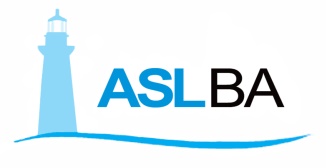 Si comunica che la  Farmacia  Territoriale di Triggiano anticiperà la   giornata  di rientro di  martedì 31 dicembre 2019 a lunedì  30 dicembre 2019.Dr.ssa Luisa FerriFarmacista Dirigente DSS10